Publicado en Barcelona el 16/02/2018 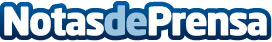 Domótica, texturas y luces se combinan en el espacio de Schneider Electric en CasaDecorSchneider Electric reafirma en CasaDecor su apuesta por las últimas tecnologías y la conectividad en los proyectos de arquitectura, interiorismo y decoración. El espacio de Schneider Electric, diseñado por el estudio Almudena Rebuelta, muestra cómo puede cambiar la relación del usuario con el espacio a través de la automatización. La concepción de varios espacios en uno se apoya en la versatilidad y las amplias funcionalidades que ofrecen los mecanismos D-Life y la domótica de Schneider ElectricDatos de contacto:Prensa Schneider Electric935228600Nota de prensa publicada en: https://www.notasdeprensa.es/domotica-texturas-y-luces-se-combinan-en-el Categorias: Interiorismo Eventos Recursos humanos Consumo Innovación Tecnológica Arquitectura http://www.notasdeprensa.es